26ο ΔΙΕΘΝΕΣ ΦΕΣΤΙΒΑΛ ΚΙΝΗΜΑΤΟΓΡΑΦΟΥ ΤΗΣ ΑΘΗΝΑΣ ΝΥΧΤΕΣ ΠΡΕΜΙΕΡΑΣ | 23 Σεπτεμβρίου - 4 Οκτωβρίου 2020 ΔΕΛΤΙΟ ΤΥΠΟΥΟΙ 26ες ΝΥΧΤΕΣ ΠΡΕΜΙΕΡΑΣ ΠΛΗΣΙΑΖΟΥΝONLINE ΠΡΟΒΟΛΕΣ, ΑΙΘΟΥΣΕΣ & ΚΑΡΤΕΣ ΔΙΑΡΚΕΙΑΣΗ σπουδαία κινηματογραφική γιορτή της πόλης, το Διεθνές Φεστιβάλ Κινηματογράφου Νύχτες Πρεμιέρας επιστρέφει για 26η χρονιά, αισιόδοξο και πλήρως προσαρμοσμένο στις νέες συνθήκες. Οι 26ες Νύχτες Πρεμιέρας θα πραγματοποιηθούν στους φυσικούς τους χώρους τις αίθουσες ΙΝΤΕΑΛ, ΔΑΝΑΟΣ 1 και ΟΠΕΡΑ 1 και, ειδικά φέτος, θα φιλοξενήσουμε με ασφάλεια τις προβολές μας και στα θερινά σινεμά ΛΑΙΣ - Ταινιοθήκη της Ελλάδας, ΡΙΒΙΕΡΑ, ΤΡΙΑΝΟΝ και ΣΤΕΛΛΑ. ONLINE ΠΡΟΒΟΛΕΣΑκόμη, για την καλύτερη και ασφαλή εξυπηρέτηση των θεατών, σε συνεργασία με τους Festival Scope και Shift 72, το 26ο Διεθνές Φεστιβάλ Κινηματογράφου της Αθήνας Νύχτες Πρεμιέρας συμπληρώνει το πρόγραμμά του μια σειρά online προβολών σε ειδικά διαμορφωμένη ψηφιακή πλατφόρμα (online.aiff.gr) όπου οι θεατές θα μπορούν να απολαμβάνουν ταινίες και από την ασφάλεια του σπιτιού τους σε όλη την Ελλάδα.Ειδικότερα, η ψηφιακή πλατφόρμα συμπεριλαμβάνεται στον φετινό προγραμματισμό για τους θεατές (ευπαθείς ομάδες, άτομα που φροντίζουν ασθενείς ή λόγω επαγγέλματος έρχονται σε επαφή με ασθενείς, κάτοικοι εκτός Αθηνών κ.ά.) οι οποίοι/ες δεν θα μπορούν εκ των πραγμάτων να παραστούν στις προβολές και εξασφαλίζει συγκεκριμένο αριθμό geo-blocked προβολών, τηρώντας όλες τις προδιαγραφές ασφαλείας και υψηλού επιπέδου ψηφιακής διάδρασης κατά τα πρότυπα επιτυχημένων παραδειγμάτων μεγάλων διεθνών Φεστιβάλ.Στην περίπτωση που οι συνθήκες της πανδημίας το επιβάλλουν, η συγκεκριμένη πλατφόρμα παρέχει στο Φεστιβάλ την ασφάλεια να διεξαχθεί εξ’ολοκλήρου ψηφιακά, διατηρώντας τον πλούτο των παράλληλων δράσεων της διοργάνωσης, όπως masterclass, συζητήσεις, εισαγωγή από σκηνοθέτες και Q&A αλλά και ευρεία διάδραση με το κοινό, προσαρμοσμένες στο διαδικτυακό περιβάλλον. Οι θεατές, από τη στιγμή που προαγοράζουν το εισιτήριό τους και ξεκινούν το online streaming της ταινίας (αφού πατήσουν play) έχουν στη διάθεσή τους 24 ώρες για να ολοκληρώσουν την προβολή.  To αναλυτικό πρόγραμμα των online προβολών θα ανακοινωθεί μαζί με το πλήρες πρόγραμμα του 26ου Διεθνούς Φεστιβάλ Κινηματογράφου της Αθήνας Νύχτες Πρεμιέρας στη Συνέντευξη Τύπου η οποία θα πραγματοποιηθεί την Τετάρτη, 16 Σεπτεμβρίου 2020, στον θερινό κινηματογράφο ΑΙΓΛΗ ΖΑΠΠΕΙΟΥ στις 20.30 και θα μεταδοθεί και με live streaming στα κανάλια των μέσων κοινωνικής δικτύωσης του Φεστιβάλ.ΑΠΑΡΑΙΤΗΤΑ ΒΗΜΑΤΑ ΓΙΑ ΝΑ ΠΑΡΑΚΟΛΟΥΘΗΣΕΤΕ ONLINE ΠΡΟΒΟΛΗ: Τo online.aiff.gr θα είναι διαθέσιμο αμέσως μετά την έναρξη του Φεστιβάλ: 24 Σεπτεμβρίου 2020.Δημιουργήστε έναν λογαριασμό στην πλατφόρμαΑναζητήστε την ταινία ή το ντοκιμαντέρ που επιθυμείτε να παρακολουθήσετεΠρομηθευτείτε το εισιτήριό σας, στη μειωμένη τιμή των 3 Ευρώ,  λαμβάνοντας ένα e-mail επιβεβαίωσηςΈχετε στη διάθεσή σας 24 ώρες να παρακολουθήσετε την ταινία που επιλέξατε αφού πατήσετε το play και ξεκινήσετε το streaming.ΚΑΡΤΕΣ ΔΙΑΡΚΕΙΑΣ και ΑμεΑΣήμερα, Δευτέρα 7 Σεπτεμβρίου ξεκινά η προπώληση των Καρτών Διαρκείας και η διάθεση των καρτών ΑμεΑ για το 26ο Διεθνές Φεστιβάλ Κινηματογράφου της Αθήνας Νύχτες Πρεμιέρας (23 Σεπτεμβρίου - 4 Οκτωβρίου 2020).ΚΑΡΤΕΣ ΔΙΑΡΚΕΙΑΣα. Είδη ΚαρτώνΓια τους θεατές διατίθενται κάρτες διαρκείας των 5, 10 και 20 προβολών αξίας 25€, 45€ και 70€ αντίστοιχα μέχρι εξαντλήσεως των διαθέσιμων καρτών.Τιμές:Κάρτες των 5 προβολών – αξίας 25 €Κάρτες των 10 προβολών – αξίας 45 €Κάρτες των 20 προβολών – αξίας 70 €* Οι κάρτες διαρκείας δεν εξαργυρώνουν εισιτήρια για τις ταινίες που θα προβληθούν διαδικτυακά στην πλατφόρμα του Φεστιβάλ.  ** Οι κάτοχοι της κάρτας διαρκείας των 20 προβολών εξασφαλίζουν μία ατομική πρόσκληση για την Τελετή Έναρξης του Φεστιβάλ, η οποία θα πραγματοποιηθεί την Τετάρτη 23 Σεπτεμβρίου 2020, στο Μέγαρο Μουσικής Αθηνών. Όλοι οι κάτοχοι καρτών 20 προβολών θα λάβουν τις αντίστοιχες ατομικές προσκλήσεις τους στην ηλεκτρονική διεύθυνση (e-mail ) που έχουν δώσει κατά την αγορά της κάρτας διαρκείας τους.*** Οι κάτοχοι καρτών διαρκείας ΔΕΝ εισέρχονται στις προβολές με επίδειξη της κάρτας. Χρειάζεται η έκδοση εισιτηρίων μηδενικής αξίας με χρήση του κωδικού της κάρτας. β. ΠροπώλησηΑπό Δευτέρα 7 Σεπτεμβρίου 2020 στις 12:00:Διαδικτυακά, στο viva.gr καιΣτα φυσικά σημεία πώλησης στο Δίκτυο Καταστημάτων Viva (με κάρτα και μετρητά).γ. Έκδοση εισιτηρίωνΜε την χρήση μοναδικού κωδικού, ο κάτοχος της κάρτας μπορεί να εκδίδει τα μηδενικά εισιτήρια για τις προβολές της επιλογής του τόσο ηλεκτρονικά, μέσω του viva.gr όσο και σε όλα τα φυσικά σημεία πώλησης από τις 17 Σεπτεμβρίου, για όποια προβολή επιθυμεί ανεξάρτητα από μέρα και ώρα προβολής.Από τις 23 Σεπτεμβρίου στα φυσικά σημεία πώλησης προστίθενται και τα ταμεία των κινηματογράφων που συνεργάζονται με το Φεστιβάλ, μόνο για τις προβολές που πραγματοποιούνται στον εκάστοτε κινηματογράφο.Το ωράριο λειτουργίας των ταμείων όλων των κινηματογράφων -12μηνης λειτουργίας και θερινών- θα ανακοινωθεί σύντομα. Μία ώρα πριν από κάθε προβολή και μέχρι την έναρξη της προβολής, το ταμείο κάθε κινηματογράφου εκδίδει εισιτήρια μόνο για τις προβολές της ίδιας ημέρας. *Σε όσους/ες αγοράσουν κάρτα διαρκείας δίνεται η δυνατότητα να τυπωθεί πλαστική κάρτα του Φεστιβάλ με το όνομά τους και να την παραλάβουν από τον συνεργαζόμενο κινηματογράφο της αρεσκείας τους.Οδηγίες: * Οι κάτοχοι καρτών διαρκείας (των 5, 10 ή 20 προβολών) που επιθυμούν να λάβουν την πλαστική κάρτα τους θα χρειαστεί να αποστείλουν e-mail με τίτλο ΚΑΡΤΑ ΔΙΑΡΚΕΙΑΣ στο accreditations@aiff.gr επισυνάπτοντας το αποδεικτικό αρχείο συναλλαγής - έκδοσης κάρτας και τον συνεργαζόμενο κινηματογράφο του Φεστιβάλ από όπου θέλουν να παραλάβουν την κάρτα τους.** Οι κάτοχοι καρτών διαρκείας (των 5, 10 ή 20 προβολών) έχουν δικαίωμα να εξαργυρώσουν τα μηδενικά εισιτήρια που αντιστοιχούν στην κάρτα τους από την Πέμπτη 17 Σεπτεμβρίου στις 09:00 π.μ. και για όποια προβολή με εισιτήριο επιθυμούν ανεξάρτητα από ημέρα και ώρα (εξαίρεση αποτελούν η τελετή έναρξης και οι ηλεκτρονικές προβολές που φιλοξενούνται στην πλατφόρμα του Φεστιβάλ).*** Οι κάρτες διαρκείας μπορούν να εξαργυρώσουν όσα εισιτήρια επιθυμούν από την κάρτα τους στην ίδια προβολή. δ. ΚράτησηΚρατήσεις καρτών διαρκείας για αγορά με μετρητά από φυσικό σημείο πώλησης μπορούν να γίνουν για 2 ώρες στο 11876 της viva.gr (xρέωση κλήσης προς 11876: 0,96€/ λεπτό για σταθερό, 1,09€/ λεπτό για κινητό.ΚΑΡΤΕΣ ΑμεΑ Σε όλες τις προβολές του Φεστιβάλ η είσοδος των θεατών με αναπηρία είναι δωρεάν με τη χρήση κάρτας διαρκείας 5 προβολών (μέχρι εξάντλησης του διαθέσιμου αριθμού καρτών), ενώ και οι σινεφίλ σκύλοι οδηγοί τυφλών είναι καλοδεχούμενοι.  Οι ενδιαφερόμενοι/ες μπορούν να αποστείλουν από την Δευτέρα 7 Σεπτεμβρίου e-mail στο accreditations@aiff.gr με στοιχεία επικοινωνίας (ονοματεπώνυμο, κινητό τηλέφωνο, e-mail) για τη δωρεάν έκδοση της σχετικής κάρτας διαρκείας 5 προβολών με την απαραίτητη επισύναψη ενός από τα παρακάτω:κάρτα πολιτισμού AμεΑ (Υπ. Πολιτισμού)κάρτα ελεύθερης μετακίνησης ΑμεΑ (ΟΑΣΑ)κάρτα ανεργίας ΑμεΑ (ΟΑΕΔ)κάρτα σωματείου κωφών/βαρήκοων ή οποιοδήποτε άλλο σχετικό έγγραφοΗ κάρτα διαρκείας ΑμεΑ είναι αυστηρά προσωπική και δίνει τη δυνατότητα στον/στην κάτοχο να εξαργυρώσει με τον κωδικό της κάρτας του/της ένα μηδενικό εισιτήριο ανά προβολή για οποιεσδήποτε 5 προβολές (εξαιρείται η Ταινία Έναρξης), καθ’ όλη τη διάρκεια του Φεστιβάλ και ανάλογα με τη διαθεσιμότητα εισιτηρίων.  Η είσοδος στις προβολές θα γίνεται με την επίδειξη της κάρτας και του μηδενικού εισιτηρίου. Σε περίπτωση ανάγκης συνοδού θα πρέπει να γίνεται ταυτόχρονη αίτηση για 2 κάρτες διαρκείας ΑμεΑ και να διευκρινίζεται η ανάγκη.  Ο κωδικός της κάρτας ΑμεΑ αποστέλλεται ηλεκτρονικά από το accreditations@aiff.gr στην ηλεκτρονική διεύθυνση επικοινωνίας που έχουν δώσει οι αιτούμενοι/ες.Οι κωδικοί θα μπορούν να εξαργυρώσουν ηλεκτρονικά εισιτήρια:Διαδικτυακά, στο viva.grΣε φυσικά σημεία πώλησης στο Δίκτυο Καταστημάτων Viva (με κάρτα και μετρητά)Στα ταμεία των κινηματογράφων που συνεργάζονται με το Φεστιβάλ και μόνο για τις προβολές του εκάστοτε κινηματογράφου, από την Τετάρτη 23 Σεπτεμβρίου και για όποια ημέρα και προβολή επιθυμούν. Το 26ο Διεθνές Φεστιβάλ Κινηματογράφου της Αθήνας Νύχτες Πρεμιέρας θα πραγματοποιηθεί από τις 23 Σεπτεμβρίου έως τις 4 Οκτωβρίου 2020.Το φετινό πλήρες πρόγραμμα του 25ου Διεθνούς Φεστιβάλ Κινηματογράφου της Αθήνας Νύχτες Πρεμιέρας θα ανακοινωθεί στη Συνέντευξη Τύπου του Φεστιβάλ, η οποία θα πραγματοποιηθεί την Τετάρτη 16 Σεπτεμβρίου 2020 στον θερινό κινηματογράφο ΑΙΓΛΗ ΖΑΠΠΕΙΟΥ, στις 20.30 και θα μεταδοθεί μέσω live streaming στα social media του Φεστιβάλ. Η προπώληση των εισιτηρίων για το πρόγραμμα του Φεστιβάλ θα ξεκινήσει στις 17 Σεπτεμβρίου 2020 και ώρα 10.00 πμ.Για διαρκή ενημέρωση και περισσότερες πληροφορίες, συντονιστείτε στα sites του aiff.gr και του cinemagazine.gr και στις σχετικές σελίδες στα social media: Facebook AIFF, Instagram, Twitter.  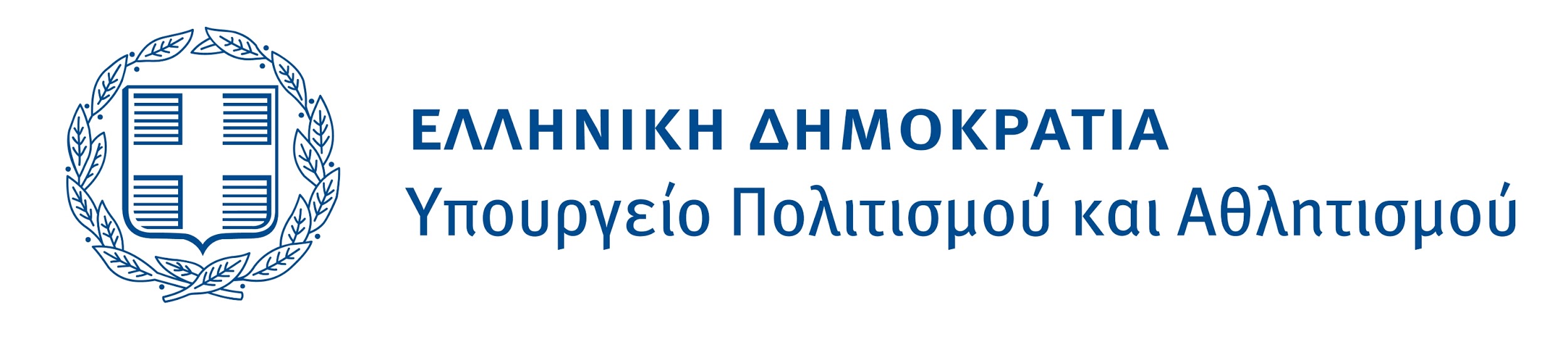 Το 26ο Διεθνές Φεστιβάλ Κινηματογράφου της Αθήνας Νύχτες Πρεμιέρας πραγματοποιείται υπό την αιγίδα και με την οικονομική ενίσχυση του Υπουργείου Πολιτισμού και Αθλητισμού. ΔΙΟΡΓΑΝΩΣΗ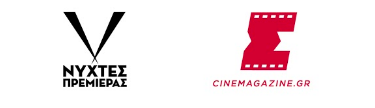 ΜΕ ΤΗΝ ΥΠΟΣΤΗΡΙΞΗ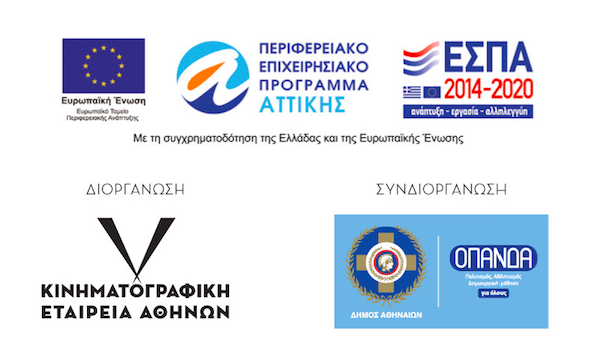 ΜΕΓΑΛΟΣ ΧΟΡΗΓΟΣ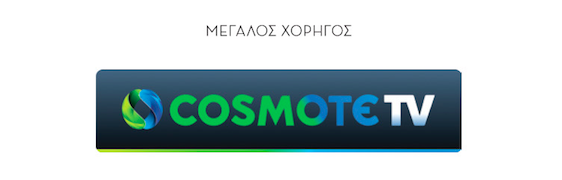 ΧΟΡΗΓΟΣ ΕΛΛΗΝΙΚΕΣ ΜΙΚΡΕΣ ΙΣΤΟΡΙΕΣ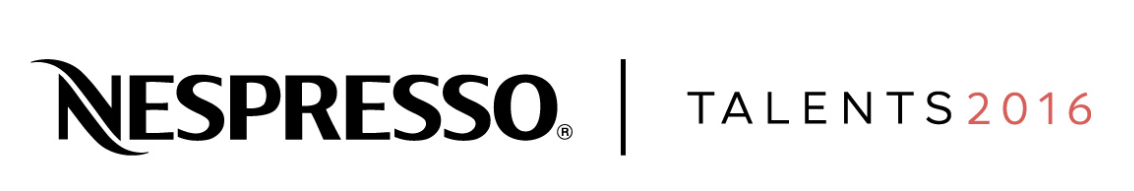 ΧΟΡΗΓΟΣ ΒΡΑΒΕΙΟΥ ΚΟΙΝΟΥ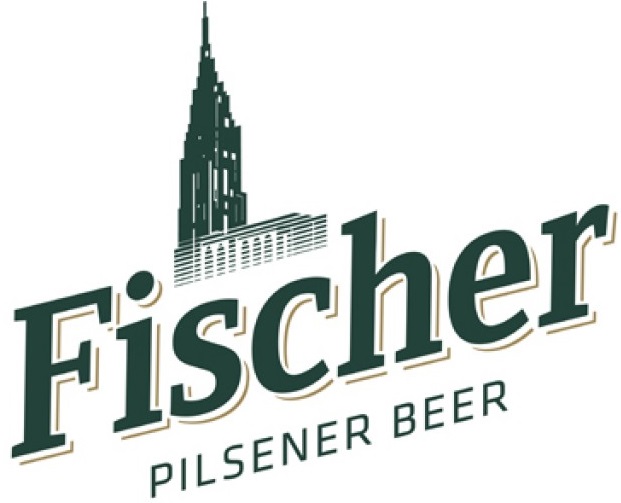 ΥΠΟΣΤΗΡΙΚΤΗΣ ΕΚΔΗΛΩΣΕΩΝ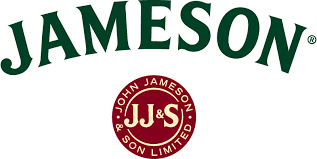 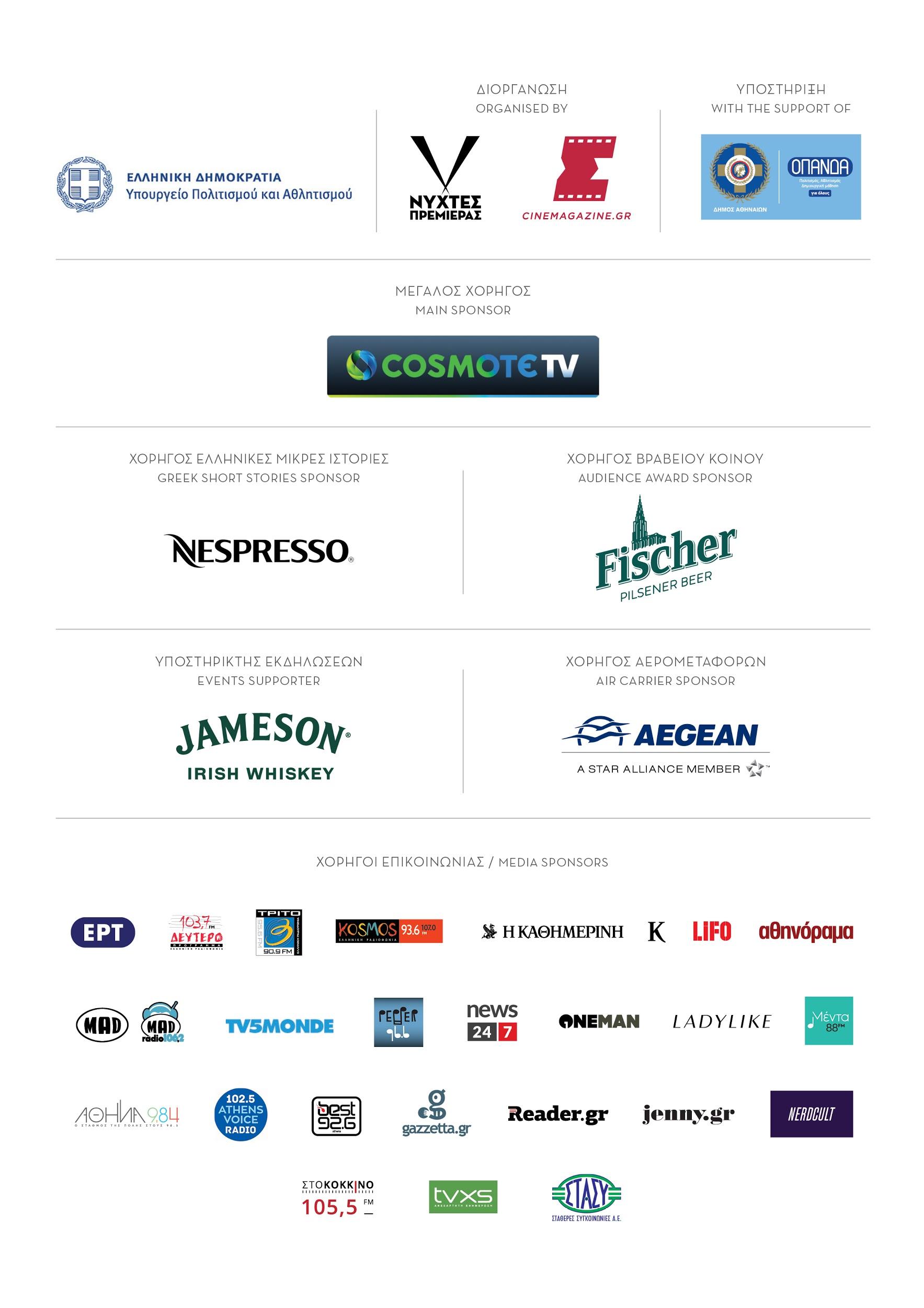 